Муниципальное бюджетное дошкольное образовательное учреждение «Детский сад №8 «Белоснежка»Рекомендации для воспитателей «Роль классической музыки в жизни дошкольников»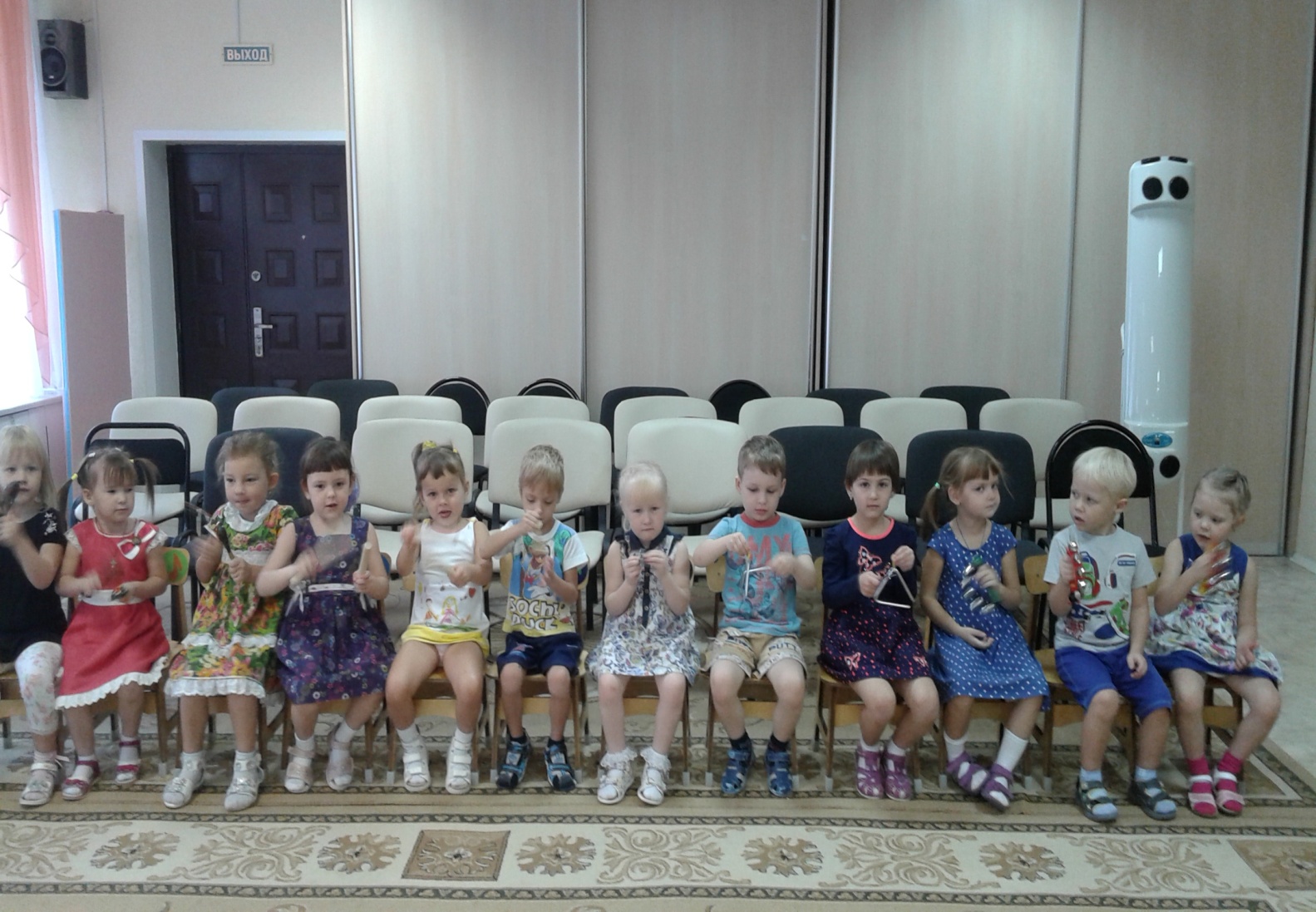 Рахматуллина Алёна Экрамовна,                                  музыкальный руководительМегион, 2017 г.Человек стал человеком, когда услышал шепот листьев, журчание весеннего ручья и звон серебряных колокольчиков, жаворонка в бездонном синем небе, шорох снежинок, ласковый плеск волны и торжественную тишину ночи, — услышал и, затаив дыхание, слушает сотни и тысячи лет чудесную музыку жизни. Умей и ты слушать эту музыку, умей наслаждаться ее красотой.                                                        Василий Александрович Сухомлинский         Музыка – самое эмоциональное искусство, ее воздействие на формирование личности огромно. «Без музыки трудно представить себе жизнь человека. Без звуков музыки она была бы неполна, глуха, бедна… любителями и знатоками музыки не рождаются, а становятся…». Эти слова крупнейшего композитора Д. Шостаковича как нельзя более полно отражают основной взгляд на музыкальное воспитание и развитие ребенка. Мир, окружающий нас, для детей полон загадок, надо помочь малышам не только внимательно смотреть, но и внимательно слушать. В наше сложное время люди зачастую не умеют, не хотят, не приучены слышать, будь то собеседник, природа или музыка. 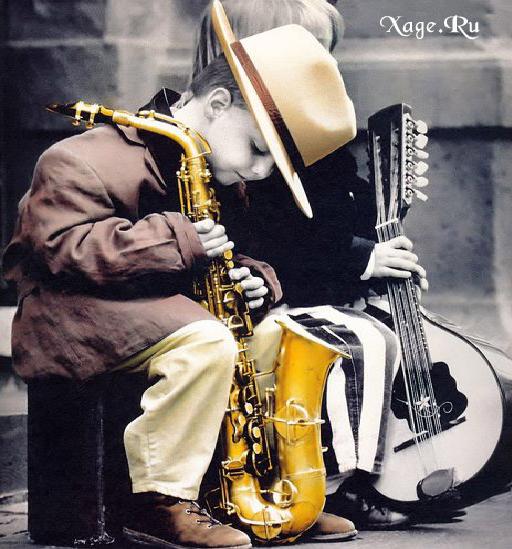         В решении этой острой проблемы невозможно переоценить роль классической музыки. В дошкольном возрасте ребенок – сама эмоция, и поэтому его встречи с классической музыкой очень важны. Музыка способствует становлению познавательной и нравственной сфер. Ребенок делается более восприимчивым к красоте и в искусстве, и в жизни. Восприимчивость к прекрасному не только обогащает ребенка, но и направляет на добрые поступки, или, как говорил Д.Б.Кабалевский, «прекрасное побуждает доброе».        Классическая музыка помогает осваивать мир человеческих чувств, эмоций. Сила ее воздействия заключается в том, что она способна передать смену настроений, переживаний, оттенки эмоционально-психических состояний человека. Ребенок очень восприимчив ко всему подлинному, прекрасному и уже в раннем детстве важно дать детям почувствовать настроения, переживания, выраженные в музыке, обогатить их яркими музыкальными впечатлениями.  Общение с классической музыкой развивает интерес, любовь к ней, повышается музыкальная восприимчивость, зачатки музыкального вкуса.           Развитие у детей эмоциональной отзывчивости и эмоционально-оценочного отношения к музыке ведет к проявлениям предпочтений, желанию слушать музыкальные произведения. Но наши дети в основном слышат современную музыку, которая культивируется средствами массовой информации. Ее ритмы, сильная громкость, сверхвысотные и сверхнизкие частоты часто оказывают отрицательное воздействие на слух, нервную систему, эмоциональное состояние детей. (Можно сказать, что она стандартна: не меняется динамика, не меняется темп, одинаков набор электронных инструментов Если говорить о песнях, то зачастую и содержание их небогато смыслом.) Тогда как в классической музыке меняется и темп, и динамика, есть возможность услышать большое количество музыкальных инструментов, познакомиться с их зачастую непривычными тембрами.           Большое влияние на усвоение детьми музыкального опыта оказывает общение. То, что является ценным для окружающих людей, приобретает ценность и для самого ребенка. Во многих семьях малыши слышат преимущественно развлекательную музыку, а классическая музыка не имеет ценности в представлении многих родителей. Но, так как в дошкольном возрасте у ребенка еще не сложились стереотипы вкусов, мышления, очень важно воспитывать детей на шедеврах мирового искусства, расширять их представления о музыке всех времен и стилей. 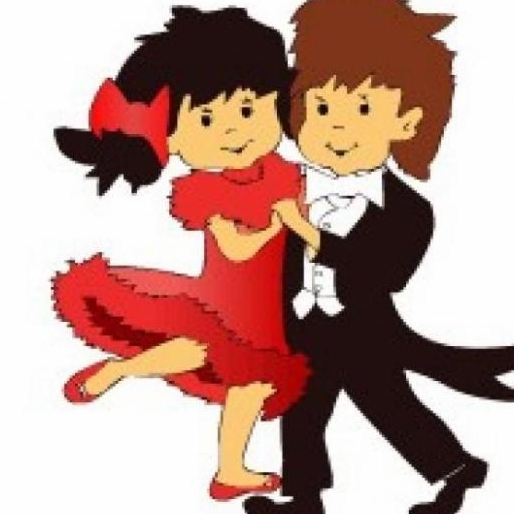 Накопление разнообразных музыкальных впечатлений позволяет формировать у детей интонационный музыкальный опыт. Интонации классической музыки становятся все более привычными для слуха, узнаваемыми. А, как известно, узнавание полюбившихся мелодий вызывает у человека положительные эмоции. Музыкальное воспитание дошкольников осуществляется не только во время непосредственно организованной музыкальной деятельности, праздников, развлечений, но и в часы досуга, самостоятельных игр, во время утренней гимнастики и т.д. Музыка может окружать ребенка почти постоянно, не ограничиваясь рамками специально организованных форм.        Включение классической музыки в повседневную жизнь детей в условиях детского сада определяется четким руководством со стороны воспитателя, который, учитывая цели и задачи воспитания, с помощью музыкального руководителя и самостоятельно подбирает музыкальный репертуар, предполагая включение его в разные моменты жизни ребенка.       Воспитателю необходимо так организовать жизнь детей в группе, чтобы она стала интереснее, ярче, разнообразнее. С этой целью воспитатель должен заранее продумать всевозможные варианты использования классической музыки в повседневной жизни детей, добиваясь естественного, непринужденного ее включения в детскую деятельность.        Так, например, во время утреннего приема детей, правильно подобранная музыка создает положительный эмоциональный фон, а яркая, ритмичная музыка, звучащая во время утренней гимнастики, создаёт заряд бодрости и настроения на весь день.      Предлагаю вам примерный список музыкальных произведений, которые могут звучать в ходе организации педагогического процесса в младшей и средней группах (Приложение№1), а также  в старшей и подготовительной группах Учреждения  (Приложение№2).        Особенности музыкального искусства позволяют использовать его для развития всех психических процессов, в первую очередь, конечно, - творческого воображения и мышления дошкольника. Яркие музыкальные образы стимулируют фантазию ребенка, рождают необычные интерпретации, ассоциации. Интересно, что в классической музыке можно найти картины практически всех явлений окружающего мира, что оказывает существенное влияние на развитие ребенка. В мировой музыкальной классике есть ряд композиторов, чья музыка необычайна «выпукла», образна, ярка. К их числу могут быть отнесены, например, Николай Римский-Корсаков, Сергей Прокофьев, Эдвард Григ, Пётр  Чайковский, Антонио Вивальди т.д.      При ознакомлении детей с художественной литературой, классическая музыка также может найти широкое применение. Предлагаю вам список музыкальных произведений к литературным произведениям для детского чтения (Приложение №3).        Интересная, разнообразная по характеру классическая музыка, звучащая не только вовремя непосредственно организованной музыкальной деятельности, но и в повседневной жизни детского сада, обогащает жизнь детей, приносит им радость, создает хорошее настроение. Приложение №1 Рекомендуемые классические музыкальные произведения для детей младшего и среднего дошкольного возраста Утренний прием детей«Шутка» И. Баха, «Утро» (из сюиты «Пер Гюнт») Э. Грига, «Шуточная» А. Лядова, «Утреннее настроение» С. Прокофьева, «Тарантелла», «Марш» В. Гаврилина. Утренняя зарядка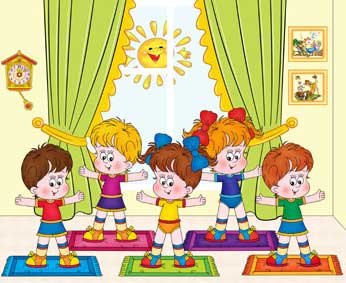 «Королевский марш льва» К. Сен-Санса, «Танец маленьких лебедей», «Вальс», «Марш деревянных солдатиков» П. Чайковского, «Марш» В. Гаврилина, «Полька» С. Майкапара, «Вальс-шутка» Д. Шостаковича, «Смелый наездник» Р. Шумана. Подготовка к прогулке, одевание на прогулку«Прогулка» (их цикла «Картинки с выставки) М. Мусоргского, «На велосипеде» А. Гречанинова, «Веселая прогулка» А. Филиппенко. Тихий час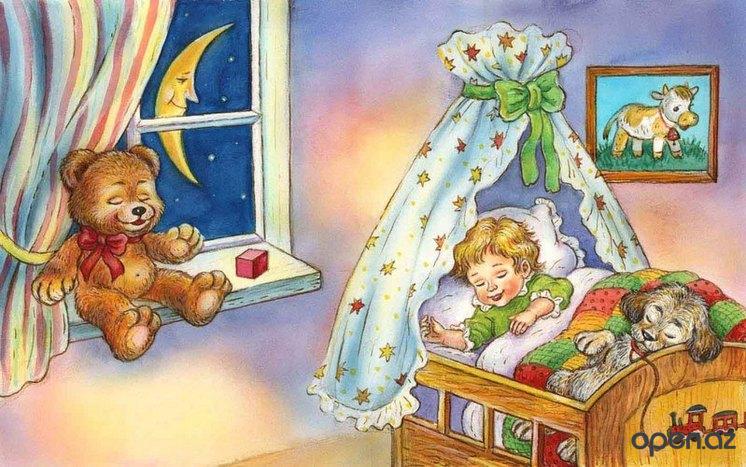 «Колыбельная» А. Гречанинова, «Нянина сказка» П. Чайковского, «Вечерняя сказка» А. Хачатуряна, «Колыбельная песенка» Г. Свиридова, «Колыбельная» В.А.Моцарта Игровая деятельность«Кукольный кэк-уок» К. Дебюсси, 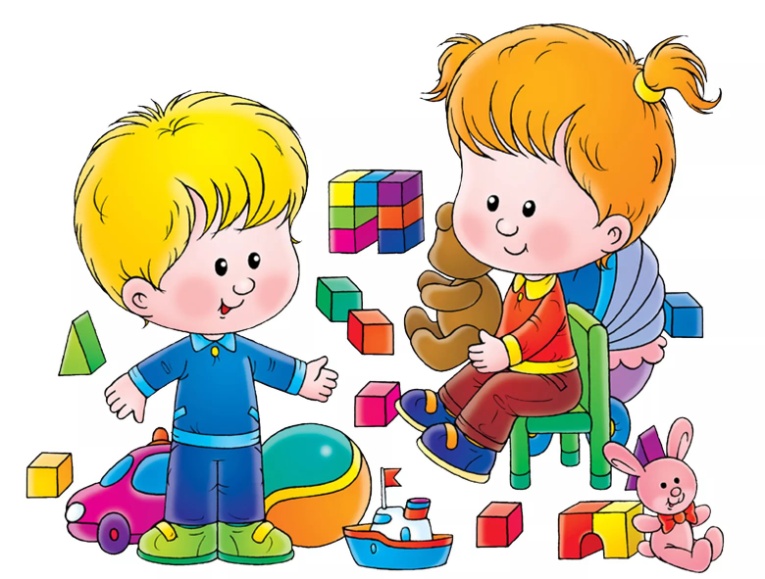 «Маленькая сказка» А Гречанинова, «Игра в солдатиков» В. Ребикова, «Клоуны» Д. Кабалевского, «Куры и петухи» К. Сен-Санса, «Балет невылупившихся птенцов» М. Мусоргского, «Шествие кузнечиков» С. Прокофьева. Изобразительная деятельностьК.Сен – Санс. Цикл «Карнавал животных»П.Чайковский «Детский альбом», цикл «Времена года» (избранные поизведения)С.Майкапар «Бирюльки» (избранные произведения)А.Вивальди. Цикл «Времена года» (избранные части произведений)Э.Григ «Ручеек», «Летний вечер»Экологически ориентированная деятельность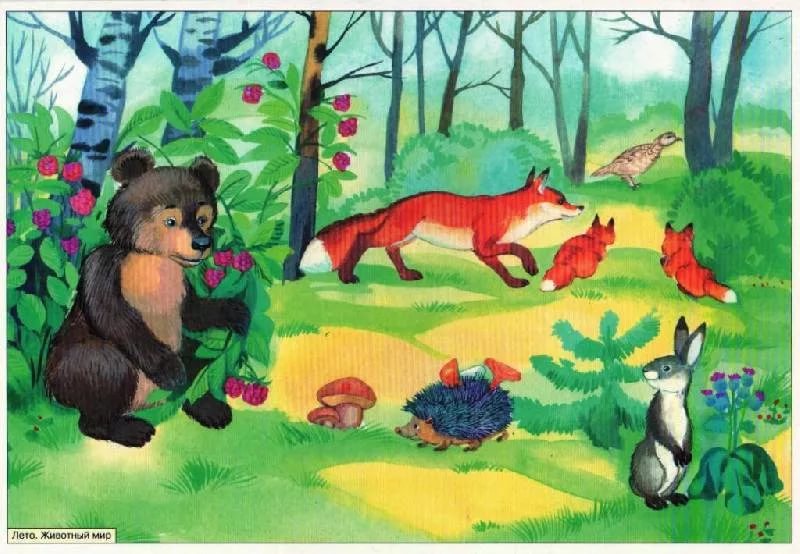 «В поле» А. Гречанинова, «Грустный дождик» Д. Кабалевского, цикл «Времена года» П. Чайковского, цикл «Времена года» А. Вивальди, «Эхо в горах» С. Майкапара, «Расскажи, мотылек», «Кукушка» А.Аренского, «Шествие кузнечиков» С.Прокофьева, «Зимнее утро» П.И.Чайковского, «Осень» Ц.Кюи, «Сорока», «Петушок» А. Лядова, «Зайчик» М. Старокадомского, «Марш зайчат» А. Жилинского. Социально - коммуникативная деятельность«Скучный рассказ» А. Гречанинова, «Нянина сказка» А. Гречанинова, «Ласковая просьба» Г. Свиридова. «В разлуке», «Недовольство» А. Гречанинова, «Злюка», «Печальная история», «Упрямый братишка» Д. Кабалевского, «Смелый наездник», «Полное удовольствие», «Страхи» Р. Шумана, «Болезнь куклы» П. Чайковского, «Упрямец» С. Прокофьева, «Котик заболел», «Котик выздоровел» А. Гречанинова, «Лентяй» Д. Кабалевского, «Весёлый крестьянин, возвращающийся с работы» Р.Шумана Приложение№2 Рекомендуемые классические музыкальные произведения для детей старшего дошкольного возраста Утренний прием детей. 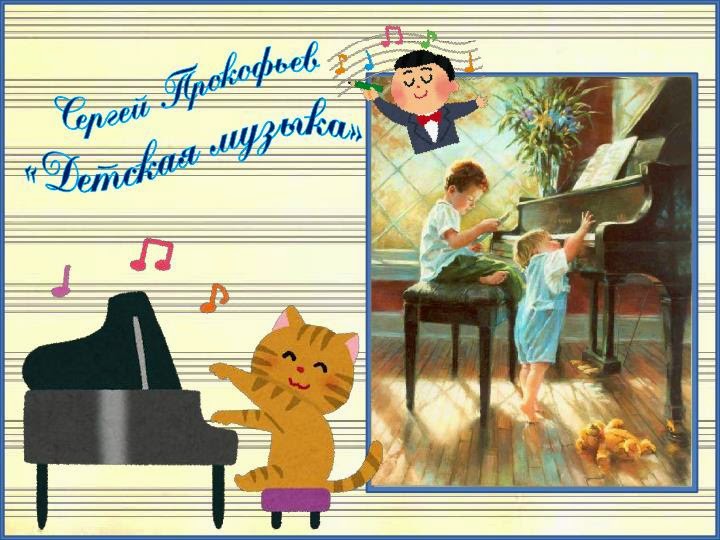 «Зимнее утро» П.И. Чайковского, «Пробуждение» Г. Форе, «Шутка» И. Баха, «Утренняя молитва» Ф. Шуберта, «Утро» (из сюиты «Пер Гюнт») Э. Грига, «Шуточная» А. Лядова, «Утро» С. Прокофьева, «Тарантелла», «Марш» В. Гаврилина. Утренняя зарядка «Шествие кузнечиков» С. Прокофьева, «Королевский марш льва» К. Сен-Санса, «Танец маленьких лебедей», «Марш деревянных солдатиков», «Игра в лошадки», П. Чайковского, «Вальс», «Марш» В. Гаврилина, «Полька» С. Майкапара, 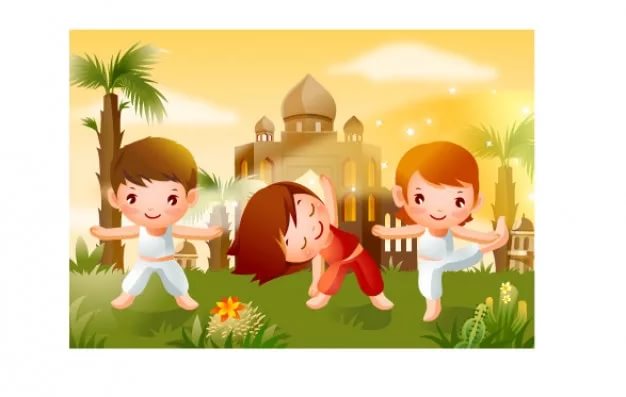 «Вальс-шутка» Д. Шостаковича, «Смелый наездник» Р. Шумана, «Марш» (из оперы «Аида») Дж. Верди. Подготовка к прогулке, одевание на прогулку«Прогулка» (их цикла «Картинки с выставки) М. Мусоргского, «На велосипеде» А. Гречанинова, «Веселая прогулка» В. Гаврилина, «Облака плывут» С. Майкапара. Тихий час«Колыбельная» А. Гречанинова, «Нянина сказка» П. Чайковского, «Вечерняя сказка» А. Хачатуряна, «Колыбельная песенка» Г. Свиридова, «Колыбельная» А. Лядова, «Колыбельная Волховы» (из оперы «Садко») Н. Римского-Корсакова. Игровая деятельностьД.Шостакович танцевальная сюита «Танцы кукол», «Кукольный кэк-уок» К. Дебюсси, «Маленькая сказка» А Гречанинова, «Игра в солдатиков» В. Ребикова, «Клоуны» Д. Кабалевский, «Куры и петухи» К. Сен-Санс, «Балет невылупившихся птенцов М. Мусоргского, «Шествие кузнечиков» С. Прокофьева. Изобразительная деятельностьСен-Санс цикл «Карнавал животных», П. Чайковский «Детский альбом», цикл «Времена года» (избранные произведения), С. Майкапар «Бирюльки» (избранные произведения), А. Вивальди цикл «Времена года» (избранные части произведений), Э. Григ «Ручеек», «Летний вечер», «Весной», Ц. Кюи «Зима», «Осенью», С. Прокофьев «Ходит месяц над лугами». Экологически ориентированная деятельностьП. Чайковский цикл «Времена года» А. Вивальди цикл «Времена года», С. Прокофьев сюита «Петя и Волк», «Утро», «Вечер», К. Сен-Санс цикл «Карнавал животных», И. С.Бах из 5 сюиты №3К.Дебюсси «Море, «Туманы», «Мёртвые листья», «Вереск»А.Аренский «Птичка летает»Социально - коммуникативная деятельность«Тревожная минута», «Раздумье» С. Майкапара, «Скучный рассказ» А. Гречанинова, «Нянина сказка» А. Гречанинова, 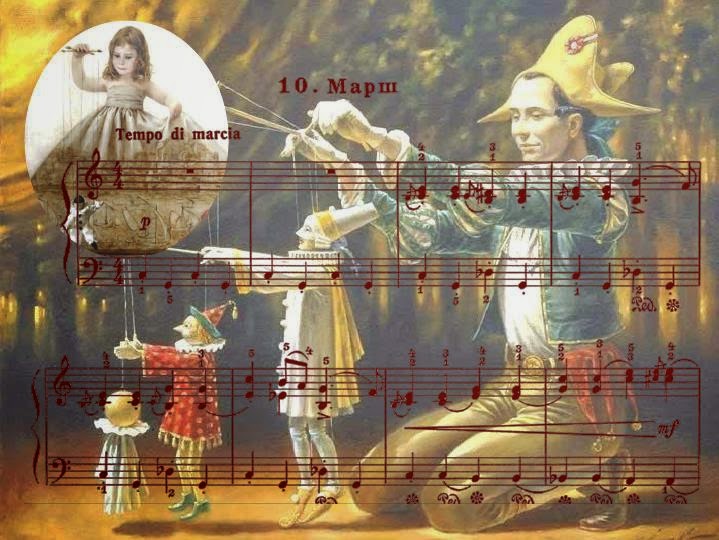 «Ласковая просьба» Г. Свиридова, «Весело – грустно» Л. Бетховена, «Лентяй» Д. Кабалевский, «Тяжелая работа» А. Гречанинова, «Пастушок» С. Майкапара, «Слеза» М.П.Мусоргского, «Тревожная минута», «Раздумье» С. Майкапара, «Порыв», «Страхи» Р. Шумана, «Ноктюрн» П.И.Чайковского, «В разлуке», «Недовольство», «Материнские ласки» А. Гречанинова, «Злюка», «Печальная история», «Упрямый братишка» Д. Кабалевского, «Порыв», «Смелый наездник» Р. Шумана, «Полное удовольствие», «Болезнь куклы» П. Чайковского, «Упрямец» С. Прокофьева, «Котик заболел», «Котик выздоровел» А. Гречанинова, «Разлука» М. Глинки. Приложение №3 Рекомендуемые музыкальные произведения к литературным произведениям для детского чтения Русские народные сказки о животных А. Т. Гречанинов «Теремок», «Кот, петух и лиса», «Елочкин сон» К. Сен-Санс «Карнавал животных». Русские волшебные сказкиН. А. Римский-Корсаков «Кощей Бессмертный» (осенняя сказочка) – музыка оперы. И. Ф. Стравинский «Жар-птица» - музыка балета. А. К. Лядов «Баба Яга» - симфоническая картинка к русской народной сказке «Кикимора», «Волшебное озеро» - симфоническая сказочная картинка. М. П. Мусоргский «Баба Яга» из цикла «Картинки с выставки». С. С. Прокофьев «Сказки старой бабушки» - пьесы для фортепиано. Русская народная сказка «Снегурочка». П. И. Чайковский «Снегурочка» - музыка к пьесе. Н. А. Римский-Корсаков «Снегурочка» - музыка к опере. Русская былина «Садко» Н. А. Римский-Корсаков «Садко» - музыка оперы и музыкальная картина. Ш. Перро «Красная Шапочка, «Кот в сапогах», «Золушка», «Спящая красавица». Ц. К. Кюи «Красная шапочка», «Кот в сапогах» - музыка опер. Дж. Россини «Золушка» - музыка оперы. С.С.Прокофьев «Золушка» - музыка балета. П.И.Чайковский «Спящая красавица» - музыка балета. Э. Т. А. Гофман «Щелкунчик и мышиный король». Л. Делиб «Коппелия» - музыка балета. П.И.Чайковский «Щелкунчик» - музыка балета. А.С.Пушкин «Золотой петушок», «Сказка о царе Салтане» Н.А.Римский-Корсаков «Сказка о царе Салтане, о сыне его славном и могучем богатыре князе Гвидоне Салтановиче, и о прекрасной царевне Лебеди» - музыка оперы. П.П.Ершов «Конек Горбунок». Р.К.Щедрин «Конек Горбунок» - музыка балета. Ц.Пуни «Конек Горбунок» - музыка балета. П.П.Бажов «Каменный цветок» (по мотивам уральских сказов «Малахитовая шкатулка»). С.С.Прокофьев «Сказ о каменном цветке» - музыка балета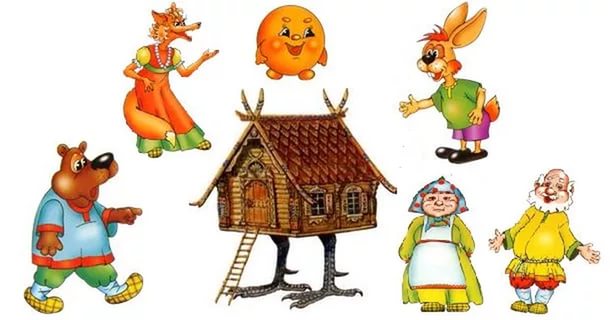 